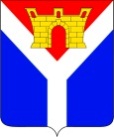 АДМИНИСТРАЦИЯ УСТЬ-ЛАБИНСКОГО ГОРОДСКОГО ПОСЕЛЕНИЯУСТЬ-ЛАБИНСКОГО РАЙОНАПОСТАНОВЛЕНИЕот 07.07.2023    		                                                                            № 488г. Усть-ЛабинскО назначении публичных слушаний по вопросу обсуждения проекта Правил благоустройства территории Усть-Лабинского городского поселения Усть-Лабинского районаВ целях соблюдения прав жителей на благоприятные условия жизнедеятельности Усть-Лабинского городского поселения Усть-Лабинского района, в соответствии со статьей 5.1 Градостроительного кодекса Российской Федерации, статьей 28 Федерального закона от 6 октября 2003 г. № 131-ФЗ «Об общих принципах организации местного самоуправления в Российской Федерации», Уставом Усть-Лабинского городского поселения Усть-Лабинского района,  решением Совета Усть-Лабинского городского поселения                     Усть-Лабинского района от 05 апреля 2018 г. № 3 протокол № 48 «Об утверждении Положения о порядке организации и проведения публичных слушаний и общественных обсуждений по вопросам градостроительной деятельности в Усть-Лабинском городском поселении  Усть-Лабинского района»,   п о с т а н о в л я ю:1. Назначить публичные слушания по вопросу обсуждения проекта Правил благоустройства территории Усть-Лабинского городского поселения Усть-Лабинского района. 2. Назначить время и место проведения публичных слушаний по вопросу обсуждения проекта Правил благоустройства территории Усть-Лабинского городского поселения Усть-Лабинского района на 15 августа 2023 г.                                 в 14.00 часов по адресу: Усть-Лабинский район, город Усть-Лабинск, улица                       Ленина, 38, большой зал администрации муниципального образования                 Усть-Лабинский район. 3. Создать комиссию по подготовке и проведению публичных слушаний по вопросу обсуждения проекта Правил благоустройства территории                  Усть-Лабинского городского поселения Усть-Лабинского района (далее - Комиссия) и утвердить её состав (приложение 1).4. Утвердить порядок учета предложений и участия граждан в обсуждении проекта Правил благоустройства территории Усть-Лабинского городского поселения Усть-Лабинского района (приложение 2).5. После завершения публичных слушаний Комиссии подготовить заключение о результатах публичных слушаний и представить его вместе с протоколом публичных слушаний исполняющему обязанности главы Усть-Лабинского городского поселения Усть-Лабинского района.6. Отделу по общим и организационным вопросам администрации Усть-Лабинского городского поселения Усть-Лабинского района                  (Владимирова М.А.): 6.1. Опубликовать настоящее постановление в районной газете «Сельская новь».6.2. Разместить настоящее постановление и проект Правил благоустройства территории Усть-Лабинского городского поселения Усть-Лабинского района на официальном сайте администрации Усть-Лабинского городского поселения Усть-Лабинского района в информационно - телекоммуникационной сети «Интернет».7. Контроль за выполнением настоящего постановления возложить на заместителя главы Усть-Лабинского городского поселения Абрамова А.М.8. Постановление вступает в силу после его официального опубликования.Исполняющий обязанности главы Усть-Лабинского городского поселенияУсть-Лабинского района	                    		                             Д.Н. СмирновПРИЛОЖЕНИЕ к постановлению администрации Усть-Лабинского городского                       поселения Усть-Лабинского районаот 07.07.2023 № 488СОСТАВкомиссии по подготовке и проведению публичных слушаний по вопросу обсуждения проекта Правил благоустройства территории Усть-Лабинского городского поселения Усть-Лабинского районаЗаместитель главыУсть-Лабинского городского поселенияУсть-Лабинского района                                                             А.М. АбрамовПРИЛОЖЕНИЕ к постановлению администрации Усть-Лабинского городского                       поселения Усть-Лабинского районаот 07.07.2023 № 488Порядокучета предложений и участия граждан в обсуждении проекта Правил благоустройства территории Усть-Лабинского городского поселения Усть-Лабинского района1. Население Усть-Лабинского городского поселения Усть-Лабинского района с момента размещения проекта Правил благоустройства территории Усть-Лабинского городского поселения Усть-Лабинского района в информационно - телекоммуникационной сети «Интернет» вправе участвовать в его обсуждении в следующих формах:1) проведения собраний граждан по месту жительства;2) массового обсуждения проекта Правил благоустройства территории Усть-Лабинского городского поселения Усть-Лабинского района в соответствии с  настоящим Порядком; 3) проведения публичных слушаний по проекту Правил благоустройства территории Усть-Лабинского городского поселения Усть-Лабинского района;4) в иных формах, не противоречащих действующему законодательству.2. Предложения о дополнениях и (или) изменениях по опубликованному проекту Правил благоустройства территории Усть-Лабинского городского поселения Усть-Лабинского района, выдвинутые населением на публичных слушаниях, указываются в итоговом документе публичных слушаний, который передается в Комиссию по подготовке и проведению публичных слушаний по вопросу обсуждения проекта Правил благоустройства территории Усть-Лабинского городского поселения Усть-Лабинского района (далее - Комиссия).3. Предложения населения к размещённому проекту Правил благоустройства территории Усть-Лабинского городского поселения Усть-Лабинского района могут вноситься в течение 15 дней со дня его размещения в Комиссию и рассматриваются в соответствии с настоящим Порядком.4. Внесенные предложения регистрируются Комиссией.5. Предложения должны соответствовать федеральному законодательству, законодательству Краснодарского края.6. Предложения должны соответствовать следующим требованиям: 1) должны обеспечивать однозначное толкование положений проекта Правил благоустройства территории Усть-Лабинского городского поселения Усть-Лабинского района;2) не допускать противоречие либо несогласованность с иными положениями Правил благоустройства территории Усть-Лабинского городского поселения Усть-Лабинского района.7. Предложения, внесенные с нарушением требований и сроков, предусмотренных настоящим Порядком, по решению Комиссии могут быть оставлены без рассмотрения.8. По итогам изучения, анализа и обобщения внесенных предложений Комиссия составляет заключение.9. Заключение Комиссии на внесенные предложения должно содержать следующие положения:1) общее количество поступивших предложений;2) количество поступивших предложений, оставленных в соответствии с настоящим Порядком без рассмотрения;3) отклоненные предложения ввиду несоответствия требованиям, предъявляемым настоящим Порядком;4) предложения, рекомендуемые к отклонению;5) предложения, рекомендуемые для внесения в текст проекта Правил благоустройства территории Усть-Лабинского городского поселения                  Усть-Лабинского района.10. Комиссия представляет исполняющему обязанности главы                 Усть-Лабинского городского поселения Усть-Лабинского района свое заключение, протокол публичных слушаний и материалы его деятельности с приложением всех поступивших предложений. Заместитель главыУсть-Лабинского городского поселенияУсть-Лабинского района                                                                 А.М. АбрамовАбрамовАнатолий Максимович- заместитель главы 
Усть-Лабинского городского поселения 
Усть-Лабинского района, председатель комиссии;Горностаев Денис Леонидович- начальник юридического отдела администрации 
Усть-Лабинского городского поселения 
Усть-Лабинского района, секретарь комиссии.Члены комиссии:Белова Елена Витальевна - председатель территориального общественного самоуправления «Восточный»;КиселёвАлександр НиколаевичКрасносельскийАлександр АлександровичМасиенко Антонина Ивановна- ведущий специалист отдела архитектуры и градостроительства администрации  Усть-Лабинского городского поселения Усть-Лабинского района;- депутат Совета Усть-Лабинского городского поселения Усть-Лабинского района;- председатель территориального общественного самоуправления «Западный»;ОсипенкоОлег Владимирович- главный специалист юридического отдела администрации Усть-Лабинского городского поселения Усть-Лабинского района;Стрикицын Денис Сергеевич- депутат Совета Усть-Лабинского городского поселения Усть-Лабинского района;Терешок Виктор Васильевич-депутат Совета Усть-Лабинского городского поселения Усть-Лабинского района